АДМИНИСТРАЦИЯ ВОРОБЬЕВСКОГО 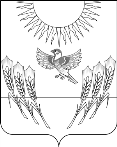 МУНИЦИПАЛЬНОГО РАЙОНА ВОРОНЕЖСКОЙ ОБЛАСТИП О С Т А Н О В Л Е Н И Еот  23 октября 2017  г.  № 468    	            с. ВоробьевкаО присвоении звания «Почетный гражданин Воробьевского муниципального района»В соответствии со статьей 4 Положения «О Почетном гражданине Воробьевского муниципального района» утвержденного решением Совета народных депутатов Воробьевского муниципального района Воронежской области от 26.11.2012 г. №  38, на основании протокола заседания районной комиссии по присвоению звания «Почетный гражданин  Воробьевского муниципального района» от 23.10.2017 года, администрация Воробьевского муниципального района п о с т а н о в л я е т:1.Присвоить звание «Почетный гражданин Воробьевского муниципального района»  Нуйкину Владимиру Егоровичу.2.Вручение удостоверения, знака и ленты Почетному гражданину   произвести в торжественной обстановке.         3. Настоящее постановление вступает в силу со дня его подписания.4.Контроль за выполнением настоящего постановления оставляю за собой.Глава администрации муниципального района  		                                      М.П. Гордиенко	                  Начальник отдела организационной работы и делопроизводстваадминистрации муниципального района 				                     Е.А. Пипченко23.10.2017 г.